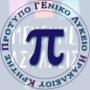 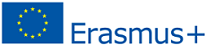 ΔΕΛΤΙΟ ΤΥΠΟΥΠΡΟΤΥΠΟ ΓΕΝΙΚΟ ΛΥΚΕΙΟ ΗΡΑΚΛΕΙΟΥ ΚΡΗΤΗΣΝΟΕΜΒΡΙΟΣ 2022Το Πρότυπο Γενικό Λύκειο  Ηρακλείου στην πόλη San Vito dei Normanni της Ιταλίας 3η διεθνική συνάντηση στο πλαίσιο του Ευρωπαϊκού Προγράμματος 2020-1-ES01-KA226-SCH_095689Tο χρονικό διάστημα 16 με 18 Νοεμβρίου 2022, πραγματοποιήθηκε στο σχολείο στο σχολείο Primo Istituto San Vito dei Normanni της Ιταλίας η τρίτη συνάντηση στο πλαίσιο του Ευρωπαϊκού Προγράμματος Erasmus ΚΑ226, με τίτλο «CONNECTED BY KNOWLEDGE». Εκπροσωπώντας το Πρότυπο Γενικό Λύκειο Ηρακλείου οι  καθηγητές Κορακάκη Ελένη και Τουραμπέλης Μιχαήλ, μόνιμοι εκπαιδευτικοί με θητεία, ταξίδεψαν στην Ιταλία προκειμένου να συναντήσουν  τις  ομάδες των εταίρων  τους  από το Silales r. Pajurio Stavislovo Birziskio Gimnazija της Λιθουανίας,το IES EMILIO JIMENO της Καλαταγιούντ της Ισπανίας και το Primo Istituto San Vito dei Normanni της διοργανώτριας χώρας Ιταλίας.Κατά τη διάρκεια της συνάντησης αυτής, οι εκπαιδευτικοί όλων των αποστολών, μετά από το θερμό καλωσόρισμα του Ιταλικού Σχολείου, περιηγήθηκαν στους χώρους  του, ενημερώθηκαν για τον τρόπο λειτουργίας του, τις δράσεις του και  παρακολούθησαν διδασκαλίες σε διάφορα γνωστικά αντικείμενα. Επιπλέον παρουσίασαν, η κάθε ομάδα χωριστά, τις προγραμματισμένες, για την πρώτη συνάντηση, δραστηριότητες. Εν συνεχεία και μετά από γόνιμη ανταλλαγή απόψεων και αναλυτικών συζητήσεων έγινε και ο προγραμματισμός των επικείμενων εργασιών και μελλοντικών συναντήσεων με τη συμμετοχή μαθητών/τριων των σχολείων. Καθορίστηκε το χρονικό πλαίσιο, ο τρόπος εργασίας και συζητήθηκε η δημιουργία των απαιτούμενων του προγράμματος παραδοτέων.  Επίσης οι αποστολές των συμμετεχουσών στο πρόγραμμα χωρών είχαν την ευκαιρία να περιηγηθούν στα αξιοθέατα της όμορφης αυτής πόλης, όσο ο χρόνος και οι συνθήκες το επέτρεψαν, και να έρθουν σε επαφή με την ιστορία της και τον πολιτισμό της. 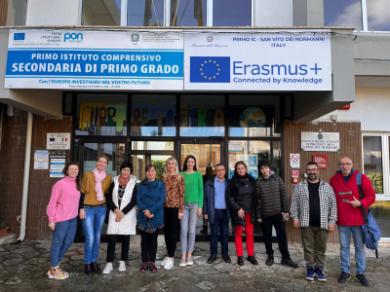 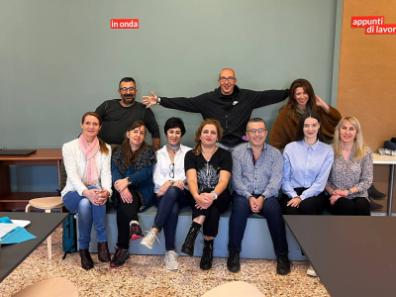 